Специальный союз по Международной патентной классификации (Союз МПК)Рабочая группа по пересмотру МПКСорок седьмая сессияЖенева, 9–13 мая 2022 г.ПРОЕКТ ПОВЕСТКИ ДНЯподготовлен СекретариатомОткрытие сессииПринятие повестки дня 
См. настоящий документ.Отчет о пятьдесят третьей сессии Комитета экспертов Союза МПК 
См. документ IPC/CE/53/2.Отчет о двадцать второй сессии Рабочей группы по классификации пяти ведущих ведомств ИС (IP5 WG1) 
	Устный отчет ЯПВ от имени пяти ведущих ведомств ИС.Проекты пересмотра МПК в области механики 
См. проекты C 521, F 089, F 138, F 156, F 157, F 162 и F 163.Проекты пересмотра МПК в области электричества 
См. проекты C 505, C 508, C 509, C 510, C 511, C 512, C 513, C 522, C 523, C 524, F 071, F 141, F 142, F 143, F 149, F 151, F 159 и F 164.Проекты пересмотра МПК в области химии 
См. проекты C 520, F 082, F 122, F 152 и F 161.Проекты поддержания МПК в области механики 
См. проекты M 621, M 634, M 811, M 814 и M 817.Проекты поддержания МПК в области электричества 
См. проекты M 633, M 815, M 819 и M 820.Проекты поддержания МПК в области химии 
См. проекты M 627, M 812, M 818 и M 821.Ход работы по исключению неограничивающих ссылок (NLR) в рамках проектов M 200–M 500 
	См. проект WG 191.Последняя информация об ИТ-поддержке МПК 
Презентация Международного бюро.Следующая сессия Рабочей группыПринятие отчетаЗакрытие сессии[Конец документа]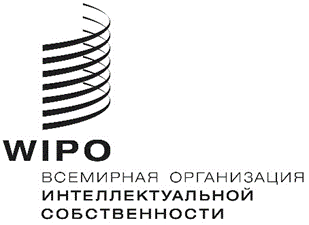 RIPC/WG/47/1 prov.IPC/WG/47/1 prov.IPC/WG/47/1 prov.оригинал:  английский  оригинал:  английский  оригинал:  английский  дата:  7 марта 2022 г.   дата:  7 марта 2022 г.   дата:  7 марта 2022 г.   